ESCOLA _________________________________DATA:_____/_____/_____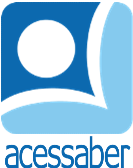 PROF:_______________________________________TURMA:___________NOME:________________________________________________________PROBLEMAS DE ADIÇÃOUMA COSTUREIRA FEZ 9 CALÇAS E 20 BLUSAS. QUANTAS PEÇAS DE ROUPAS ELA FEZ NO TOTAL?R: MINHA TIA FOI AO SHOPPING E COMPROU UM CARRINHO POR 25 REAIS, UMA SANDÁLIA POR 40 REAIS E UMA SAIA POR 24 REAIS. QUANTO ELA GASTOU?R: UM CASAL FOI A LANCHONETE E COMPROU DOIS LANCHES POR 21 REAIS E DOIS SUCOS POR 10 REAIS. QUANTO ELES GASTARAM?R: HEITOR TEM 10 REAIS E SUA PRIMA TEM 3 A MAIS. QUANTO DINHEIRO OS DOIS TÊM JUNTOS?R: LUCAS TEM 9 CANETAS E EMANUELLY TEM 10 CANETAS. QUANTAS CANETAS ELES POSSUEM JUNTOS?R: MARIA LUIZA COLHEU DE SEU POMAR 12 AMORAS, 13 LIMAS E 11 GOIABAS. QUANTAS FRUTAS ELA COLHEU?R: 